Agency overview The Department of Planning, Industry and Environment is the lead NSW Government agency in planning for a growing NSW.The new Cluster will drive for greater levels of integration and efficiency across key areas such as long-term planning, precincts, housing, property, infrastructure priorities, open space, the environment, our natural resources – land, water, mining – energy, and growing our industries. In particular, there will be redoubling of emphasis on regional NSW.The NSW Resources Regulator is positioned within the Planning, Industry and Environment Cluster’s Environment, Energy and Science Group, and is the state’s work health and safety regulator for mines and petroleum sites. The Regulator also undertakes compliance and enforcement activities in relation to the Mining Act 1992, with a key focus on mine rehabilitation activities.  The Regulator was established on 1 July 2016 as a standalone regulator with the purpose of increasing industry and community confidence in the regulation of the mining industry through a consistent, transparent and responsive regulatory approach. Our vision is a safe and responsible mining, extractive and petroleum industry. Our mission is to enable and support industry to understand and fulfil its obligations.Primary purpose of the roleExercise statutory and administrative responsibilities as an Inspector to improve the health and safety performance at mines.  The focus of the role is to verify that effective risk management and incident prevention strategies are implemented in the NSW mining industry through site inspections, assessments, investigation of incidents and complaints, application of compliance powers, consultation and education.Key accountabilitiesAssess, monitor, and review individual mine operator’s and other persons conducting business operations (PCBU’s) health and safety management systems to ensure regulatory compliance and that satisfactory standards are adopted and implemented to ensure the health and safety of persons at their operations.Carry out announced and unannounced inspections and assessment activities at mine sites, including inspections on weekends and back shifts.  Prepare and record assessment and inspection reports and inform operators of their compliance status in writing. Complete assessments, investigations and complaints, to review circumstances and determine causal factors and review corrective actions.  This includes responding to incidents and emergency situations outside of normal business hours, on a rostered basis.Obtain and prepare evidence for potential legal proceedings and produce investigation reports. Carry out enforcement activities to ensure mine operations comply with work health and safety legislation.  This includes issuing written advice, improvement, prohibition and penalty notices.Triage and process written and verbal incident notifications in the Resources Regulator’s compliance enforcement system to ensure a timely, effective and appropriately escalated response. Provide technical expertise and advice relating to high-risk activity notifications, exemptions, applications and other technical matters.Participate in targeted health and safety campaigns, workshops, working groups or committees, industry forums and community meetings to provide specialist knowledge and promote the Resources Regulators business plans and strategies. This includes participation in the development of standards and guidelines for the industry.Key challengesNegotiating with and influencing mine operators and other PCBUs who may have a limited understanding of their legal obligations, or who may be concerned at the possible implications of compliance action.Gaining the confidence of mine operators and workers, through the development of cooperative and open relationships.Maintaining the necessary levels of knowledge in best practice, given the variety of legislative requirements and rapid changes in technology and anticipating the health and safety issues arising from new technology.Key relationshipsRole dimensionsDecision makingThis role has some autonomy in relation to investigative matters and enforcement actions and makes decisions relating to regulatory compliance and negotiations with mine operators on timetables for compliance. The position holder is guided in their decision making by experience in mine health and safety management systems, legislation, Codes of Practice, Australian and International Standards and applicable Resources Regulator policies and procedures.  This role consults with the Principal Inspector when prioritising assessment and compliance activities and any matters having a potential state-wide industry impact or that are sensitive to local communities. The position holder provides advice to operators regarding the results of assessments, safe operating practices and strategies to improve health and safety at the work place. Reporting lineThis role reports to a Principal Inspector or a Deputy Chief Inspector of Mines.Direct reportsNilBudget/ExpenditureNil.Essential requirementsMust possess and maintain the qualifications to be appointed as an inspector under section 18(2)(a) of the Work Health and Safety (Mines and Petroleum Sites) Act 2013, and in accordance with the Resources Regulator policy on qualifications of mine safety inspectors. Must be able to work on weekends and backshifts and respond to incidents out of normal business hours on a rostered basis. Hold and maintain a current Class C driver licence.Compliance with the key requirements of the Resources Regulator Integrity Clearance policy is  mandatory, and a condition of engagement for staff engaged after 3 December 2019.Compliance with the key requirements of the Resources Regulator Pecuniary Interests in the Regulated Sector policy is mandatory.Capabilities for the roleThe NSW Public Sector Capability Framework applies to all NSW public sector employees. The Capability Framework is available at www.psc.nsw.gov.au/capabilityframeworkCapability summaryBelow is the full list of capabilities and the level required for this role. The capabilities in bold are the focus capabilities for this role. Refer to the next section for further information about the focus capabilities.Focus capabilitiesThe focus capabilities for the role are the capabilities in which occupants must demonstrate immediate competence. The behavioural indicators provide examples of the types of behaviours that would be expected at that level and should be reviewed in conjunction with the role’s key accountabilities.ClusterPlanning, Industry and EnvironmentAgencyDepartment of Planning, Industry and EnvironmentDivision/Branch/UnitResources Regulator / Mine Safety InspectorateLocationVariousClassification/Grade/BandInspector Grade 3Role NumberGenericANZSCO Code132411PCAT Code3119192Date of ApprovalFebruary 2020Agency Websitewww.resourcesregulator.nsw.gov.auWho       WhyInternalMine inspectors and other RR staffDeliver information and seek advice on operational matters, compliance issues and the provision of advice to external parties.Principal InspectorProvide reports on business activities and compliance issues.Seek advice on the proposed work program, analysis of health and safety data, mine site incidents and developments, industry work practices and development of health and safety management systems.ExternalMine Operators including management and worker representatives Gather information for the purpose of improving health and safety and ensuring compliance with the relevant legislation, providing advice and support to deal with operational matters.Industry suppliers, designers and manufacturersEnsure that plant and substances are safe and without risks to health and safety when properly used.State Government agencies, Local Government authorities, universities, research organisations, NSW Mines Rescue Service and union officialsGather information, partner and consult with other stakeholders to improve the health and safety performance at mines and mining operations; build and maintain effective and supportive relationships and engage in dialogue to development systems for mining operations and participating in safety campaigns, workshops and working groups.NSW Public Sector Capability FrameworkNSW Public Sector Capability FrameworkNSW Public Sector Capability FrameworkCapability GroupCapability NameLevel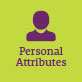 Display Resilience and CourageAdeptAct with IntegrityAdvancedManage SelfAdvancedValue DiversityIntermediate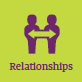 Communicate EffectivelyAdvancedCommit to Customer ServiceIntermediateWork CollaborativelyAdeptInfluence and NegotiateAdept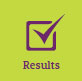 Deliver ResultsAdeptPlan and PrioritiseAdeptThink and Solve ProblemsAdvancedDemonstrate AccountabilityAdept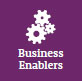 FinanceIntermediateTechnologyIntermediateProcurement and Contract ManagementIntermediateProject ManagementIntermediateNSW Public Sector Capability FrameworkNSW Public Sector Capability FrameworkNSW Public Sector Capability FrameworkGroup and CapabilityLevelBehavioural IndicatorsPersonal AttributesAct with IntegrityAdvancedModel the highest standards of ethical behaviour and reinforce them in othersRepresent the organisation in an honest, ethical and professional way and set an example for others to followEnsure that others have a working understanding of the legislation and policy framework within which they operatePromote a culture of integrity and professionalism within the organisation and in dealings external to governmentMonitor ethical practices, standards and systems and reinforce their useAct on reported breaches of rules, policies and guidelinesPersonal AttributesManage SelfAdvancedAct as a professional role model for colleagues, set high personal goals and take pride in their achievementActively seek, reflect and act on feedback on own performanceTranslate negative feedback into an opportunity to improveMaintain a high level of personal motivationTake the initiative and act in a decisive wayRelationshipsCommunicate EffectivelyAdvancedPresent with credibility, engage varied audiences and test levels of understandingTranslate technical and complex information concisely for diverse audiencesCreate opportunities for others to contribute to discussion and debateActively listen and encourage others to contribute inputsAdjust style and approach to optimise outcomesWrite fluently and persuasively in a range of styles and formatsRelationshipsCommit to Customer ServiceIntermediateSupport a culture of quality customer service in the organisationDemonstrate a thorough knowledge of the services provided and relay to customersIdentify and respond quickly to customer needsConsider customer service requirements and develop solutions to meet needsResolve complex customer issues and needsCo-operate across work areas to improve outcomes for customersRelationshipsInfluence and NegotiateAdeptNegotiate from an informed and credible positionLead and facilitate productive discussions with staff and stakeholdersEncourage others to talk, share and debate ideas to achieve a consensusRecognise and explain the need for compromiseInfluence others with a fair and considered approach and sound argumentsShow sensitivity and understanding in resolving conflicts and differencesManage challenging relations with internal and external stakeholdersPre-empt and minimise conflictResultsDeliver ResultsAdeptTake responsibility for delivering on intended outcomesMake sure team/unit staff understand expected goals and acknowledge successIdentify resource needs and ensure goals are achieved within budget and deadlinesIdentify changed priorities and ensure allocation of resources meets new business needsEnsure financial implications of changed priorities are explicit and budgeted forUse own expertise and seek others’ expertise to achieve work outcomesResultsDemonstrate AccountabilityAdeptAssess work outcomes and identify and share learnings to inform future actionsEnsure that actions of self and others are focused on achieving organisational outcomesExercise delegations responsiblyUnderstand and apply high standards of financial probity with public monies and other resourcesIdentify and implement safe work practices, taking a systematic risk management approach to ensure health and safety of self and othersConduct and report on quality control auditsIdentify risks to successful achievement of goals, and take appropriate steps to mitigate those risksBusiness EnablersProject ManagementIntermediatePerform basic research and analysis which others will use to inform project directionsUnderstand project goals, steps to be undertaken and expected outcomesPrepare accurate documentation to support cost or resource estimatesParticipate and contribute to reviews of progress, outcomes and future improvementsIdentify and escalate any possible variance from project plans